Additional Training Available http://training.mitel.com/cw/WebSite/techTraining/OnlineTutorials/Mitel%206900_Series_FeatureTeacher_output/story_html5.html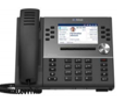 External and Internal Call:Lift handset and dial “9”Lift handset and dial a 4-digit extension numberRedial:Lift handset and press the REDIAL  key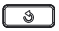 Hold:Press the hold key  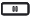 Press the Held Line to go back to the caller or press the hold key  againTransfer a Call:Press your Transfer Soft keyDial the extension number where you want to transfer the call, hang up or wait to announce the call.Press Message Key  and then enter a mailbox number then hang up to transfer a call to voice mail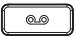 Conference Call: While on a call, press the Add User Soft KeyDial 3rd partyPress Join Call Soft Key to connect the conference.  Repeat as needed. (up to 7)Call ParkTo Park a call press Transfer Call ParkNote the two digit number on displayTo retrieve the call go to any phone press Park Retrieve and enter the two digit code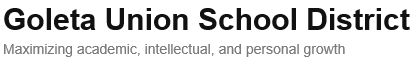 Voice Mail Setup Lift handset and press the Message Key.When prompted, enter 865625 (default password)The New User Tutorial will now startChange Your Pass CodeRecord a Greeting for your MailboxRecord your Name for your MailboxAccessing Voice Mail from Outside of the Office:Call 805-681-1200 Wait for the Auto attendant and then dial your extensionWait for the Voiemail prompt, then  Press * and you will be prompted to enter your passcode